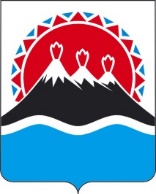 П О С Т А Н О В Л Е Н И ЕПРАВИТЕЛЬСТВАКАМЧАТСКОГО КРАЯПРАВИТЕЛЬСТВО ПОСТАНОВЛЯЕТ:1. Внести в государственную программу Камчатского края «Управление государственными финансами Камчатского края», утвержденную постановлением Правительства Камчатского края от 22.11.2013 № 511-П, изменения согласно приложению к настоящему постановлению.2. Настоящее постановление вступает в силу после дня его официального опубликования.Изменения в государственную программу Камчатского края«Управление государственными финансами Камчатского края»,утвержденную постановлением Правительства Камчатского краяот 22.11.2013 № 511-П (далее – Программа)1. В паспорте Программы позицию «Объемы бюджетных ассигнований Программы» изложить в следующей редакции:2. В паспорте Подпрограммы 2 «Управление государственным долгом Камчатского края, средствами резервных фондов и резервами ассигнований» позицию «Объемы бюджетных ассигнований Подпрограммы 2» изложить в следующей редакции:3. В паспорте Подпрограммы 3 «Создание условий для эффективного и ответственного управления муниципальными финансами, повышения устойчивости местных бюджетов» позицию «Объемы бюджетных ассигнований Подпрограммы 3» изложить в следующей редакции:4. Приложение 5 к Программе изложить в редакции согласно приложению к настоящему приложению.«Приложение 5 к государственной программе Камчатского края «Управление государственными финансами Камчатского края»Финансовое обеспечение реализации государственной программы Камчатского края "Управление государственными финансами Камчатского края"продолжение таблицыпродолжение таблицы».[Дата регистрации] № [Номер документа]г. Петропавловск-КамчатскийО внесении изменений в постановление Правительства Камчатского края от 22.11.2013 № 511-П «Об утверждении государственной программы Камчатского края «Управление государственными финансами Камчатского края»Председатель Правительства Камчатского края[горизонтальный штамп подписи 1]Е.А. ЧекинПриложение к постановлениюПриложение к постановлениюПриложение к постановлениюПриложение к постановлениюПравительства Камчатского краяПравительства Камчатского краяПравительства Камчатского краяПравительства Камчатского краяот[REGDATESTAMP]№[REGNUMSTAMP]«Объемы бюджетныхассигнований Программыобщий объем финансирования Программы составляет 93 756 726,99163 тыс. рублей, в том числе за счет средств:федерального бюджета (по согласованию) –5 406 731,84200 тыс. рублей, из них по годам:2014 год – 476 388,00000 тыс. рублей;2015 год – 464 695,20000 тыс. рублей;2016 год – 494 198,34200 тыс. рублей;2017 год – 500 847,00000 тыс. рублей;2018 год – 455 913,00000 тыс. рублей;2019 год – 434 000,00000 тыс. рублей;2020 год – 461 132,00000 тыс. рублей;2021 год – 484 189,00000 тыс. рублей;2022 год – 448 466,30000 тыс. рублей;2023 год – 485 894,00000 тыс. рублей;2024 год – 357 202,00000 тыс. рублей;2025 год – 343 807,00000 тыс. рублей;краевого бюджета – 88 349 995,14963 тыс. рублей,из них по годам:2014 год – 4 086 190,78155 тыс. рублей;2015 год – 5 902 473,28059 тыс. рублей;2016 год – 7 686 563,25159 тыс. рублей;2017 год – 6 427 754,17597 тыс. рублей;2018 год – 8 361 134,08350 тыс. рублей;2019 год – 7 669 293,74673 тыс. рублей;2020 год – 8 486 840,67265 тыс. рублей;2021 год – 7 819 053,49216 тыс. рублей;2022 год – 8 949 934,31008 тыс. рублей;2023 год – 10 272 480,07027 тыс. рублей;2024 год – 6 391 433,01737 тыс. рублей;2025 год – 6 296 844,26717 тыс. рублей».«Объемы бюджетныхассигнованийПодпрограммы 2общий объем финансирования Подпрограммы 2 составляет 17 502 938,91098 тыс. рублей, в том числе за счет средств:федерального бюджета (по согласованию) – 107,34200 тыс. рублей, из них по годам:2014 год – 0,00000 тыс. рублей;2015 год – 0,00000 тыс. рублей;2016 год – 107,34200 тыс. рублей;2017 год – 0,00000 тыс. рублей;2018 год – 0,00000 тыс. рублей;2019 год – 0,00000 тыс. рублей;2020 год – 0,00000 тыс. рублей;2021 год – 0,00000 тыс. рублей;2022 год – 0,00000 тыс. рублей;2023 год – 0,00000 тыс. рублей;2024 год – 0,00000 тыс. рублей;2025 год – 0,00000 тыс. рублей;краевого бюджета – 17 502 831,56898 тыс. рублей, из них по годам:2014 год – 153 943,48664 тыс. рублей;2015 год – 144 220,94136 тыс. рублей;2016 год – 1 294 829,46822 тыс. рублей;2017 год – 646 892,69722 тыс. рублей;2018 год – 1 048 124,58043 тыс. рублей;2019 год – 1 119 010,98229 тыс. рублей;2020 год – 2 353 686,28596 тыс. рублей;2021 год – 1 847 724,03586 тыс. рублей;2022 год – 3 392 143,36718 тыс. рублей;2023 год – 2 850 625,76116 тыс. рублей;2024 год – 1 342 851,85643 тыс. рублей;2025	год – 1 308 778,10623 тыс. рублей».«Объемы бюджетных ассигнований Подпрограммы 3общий объем финансирования Подпрограммы 3 составляет 73 904 919,38577 тыс. рублей, в том числе за счет средств:федерального бюджета (по согласованию) – 5 406 624,50000 тыс. рублей, из них по годам:2014 год – 476 388,00000 тыс. рублей;2015 год – 464 695,20000 тыс. рублей;2016 год – 494 091,00000 тыс. рублей;2017 год – 500 847,00000 тыс. рублей;2018 год – 455 913,00000 тыс. рублей;2019 год – 434 000,00000 тыс. рублей;2020 год – 461 132,00000 тыс. рублей;2021 год – 484 189,00000 тыс. рублей;2022 год – 448 466,30000 тыс. рублей;2023 год – 485 894,00000 тыс. рублей;2024 год – 357 202,00000 тыс. рублей;2025 год – 343 807,00000 тыс. рублей;краевого бюджета – 68 498 294,88577 тыс. рублей, из них по годам:2014 год – 3 747 730,89491 тыс. рублей;2015 год – 5 567 128,52723 тыс. рублей;2016 год – 6 203 682,69222 тыс. рублей;2017 год – 5 593 522,11775 тыс. рублей;2018 год – 7 142 699,36307 тыс. рублей;2019 год – 6 361 121,03366 тыс. рублей;2020 год – 5 933 770,22336 тыс. рублей;2021 год – 5 770 625,37039 тыс. рублей;2022 год – 5 401 620,52401 тыс. рублей;2023 год – 7 208 055,13917 тыс. рублей;2024 год – 4 814 427,00000 тыс. рублей;2025 год – 4 753 912,00000 тыс. рублей».Приложение к приложению к постановлениюПриложение к приложению к постановлениюПриложение к приложению к постановлениюПриложение к приложению к постановлениюПравительства Камчатского краяПравительства Камчатского краяПравительства Камчатского краяПравительства Камчатского краяот[REGDATESTAMP]№[REGNUMSTAMP][REGNUMSTAMP]№ п/пНаименование Программы/ подпрограммы/ мероприятияКод бюджетной классификацииОбъем средств на реализацию Программы (тыс. рублей)Объем средств на реализацию Программы (тыс. рублей)Объем средств на реализацию Программы (тыс. рублей)Объем средств на реализацию Программы (тыс. рублей)Объем средств на реализацию Программы (тыс. рублей)№ п/пНаименование Программы/ подпрограммы/ мероприятияГРБСВСЕГО2014 год2015 год2016 год2017 год1234567891.Государственная программа Камчатского края "Управление государственными финансами Камчатского края"Всего, в том числе:93 756 726,991634 562 578,781556 367 168,480598 180 761,593596 928 601,175971.Государственная программа Камчатского края "Управление государственными финансами Камчатского края"за счет средств федерального бюджета8115 406 731,84200476 388,00000464 695,20000494 198,34200500 847,000001.Государственная программа Камчатского края "Управление государственными финансами Камчатского края"за счет средств краевого бюджета88 349 995,149634 086 190,781555 902 473,280597 686 563,251596 427 754,175971.Государственная программа Камчатского края "Управление государственными финансами Камчатского края"80482 355,400000,00000  0,000000,00000 0,00000 1.Государственная программа Камчатского края "Управление государственными финансами Камчатского края"81187 629 699,318284 086 190,781555 902 473,280597 686 563,251596 427 754,175971.Государственная программа Камчатского края "Управление государственными финансами Камчатского края"861637 940,431350,000000,000000,000000,000001.Государственная программа Камчатского края "Управление государственными финансами Камчатского края"за счет средств местных бюджетов8110,000000,000000,000000,000000,000001.Государственная программа Камчатского края "Управление государственными финансами Камчатского края"за счет средств внебюджетных фондов8110,000000,000000,000000,000000,000001.Государственная программа Камчатского края "Управление государственными финансами Камчатского края"за счет средств юридических лиц8110,000000,000000,000000,000000,000001.Государственная программа Камчатского края "Управление государственными финансами Камчатского края"Кроме того, планируемые объемы обязательств федерального бюджета 8110,000000,000000,000000,000000,000001234567892.Подпрограмма 1 "Совершенствование управления государственными финансами, повышение открытости и прозрачности бюджетного процесса в Камчатском крае"Всего, в том числе:811601 612,1409590 000,0000074 000,0000055 123,3860193 664,024002.Подпрограмма 1 "Совершенствование управления государственными финансами, повышение открытости и прозрачности бюджетного процесса в Камчатском крае"за счет средств федерального бюджета8110,000000,000000,000000,000000,000002.Подпрограмма 1 "Совершенствование управления государственными финансами, повышение открытости и прозрачности бюджетного процесса в Камчатском крае"за счет средств краевого бюджета811601 612,1409590 000,0000074 000,0000055 123,3860193 664,024002.Подпрограмма 1 "Совершенствование управления государственными финансами, повышение открытости и прозрачности бюджетного процесса в Камчатском крае"за счет средств местных бюджетов8110,000000,000000,000000,000000,000002.Подпрограмма 1 "Совершенствование управления государственными финансами, повышение открытости и прозрачности бюджетного процесса в Камчатском крае"за счет средств внебюджетных фондов8110,000000,000000,000000,000000,000002.Подпрограмма 1 "Совершенствование управления государственными финансами, повышение открытости и прозрачности бюджетного процесса в Камчатском крае"за счет средств юридических лиц8110,000000,000000,000000,000000,000002.Подпрограмма 1 "Совершенствование управления государственными финансами, повышение открытости и прозрачности бюджетного процесса в Камчатском крае"Кроме того, планируемые объемы обязательств федерального бюджета8110,000000,000000,000000,000000,000003.1.1. Разработка бюджетного прогноза Камчатского края на долгосрочный периодВсего, в том числе:8110,000000,000000,000000,000000,000003.1.1. Разработка бюджетного прогноза Камчатского края на долгосрочный периодза счет средств федерального бюджета8110,000000,000000,000000,000000,000003.1.1. Разработка бюджетного прогноза Камчатского края на долгосрочный периодза счет средств краевого бюджета8110,000000,000000,000000,000000,000003.1.1. Разработка бюджетного прогноза Камчатского края на долгосрочный периодза счет средств местных бюджетов8110,000000,000000,000000,000000,000003.1.1. Разработка бюджетного прогноза Камчатского края на долгосрочный периодза счет средств внебюджетных фондов8110,000000,000000,000000,000000,000003.1.1. Разработка бюджетного прогноза Камчатского края на долгосрочный периодза счет средств юридических лиц8110,000000,000000,000000,000000,000003.1.1. Разработка бюджетного прогноза Камчатского края на долгосрочный периодКроме того, планируемые объемы обязательств федерального бюджета8110,000000,000000,000000,000000,000001234567894.1.2. Реализация проекта "Бюджет для граждан"Всего, в том числе:8110,000000,000000,000000,000000,000004.1.2. Реализация проекта "Бюджет для граждан"за счет средств федерального бюджета8110,000000,000000,000000,000000,000004.1.2. Реализация проекта "Бюджет для граждан"за счет средств краевого бюджета8110,000000,000000,000000,000000,000004.1.2. Реализация проекта "Бюджет для граждан"за счет средств местных бюджетов8110,000000,000000,000000,000000,000004.1.2. Реализация проекта "Бюджет для граждан"за счет средств внебюджетных фондов8110,000000,000000,000000,000000,000004.1.2. Реализация проекта "Бюджет для граждан"за счет средств юридических лиц8110,000000,000000,000000,000000,000004.1.2. Реализация проекта "Бюджет для граждан"Кроме того, планируемые объемы обязательств федерального бюджета8110,000000,000000,000000,000000,000005.1.3. Сопровождение и модернизация технических и программных комплексов организации бюджетного процесса и государственных закупокВсего, в том числе:811601 612,1409590 000,0000074 000,0000055 123,3860193 664,024005.1.3. Сопровождение и модернизация технических и программных комплексов организации бюджетного процесса и государственных закупокза счет средств федерального бюджета8110,000000,000000,000000,000000,000005.1.3. Сопровождение и модернизация технических и программных комплексов организации бюджетного процесса и государственных закупокза счет средств краевого бюджета811601 612,1409590 000,0000074 000,0000055 123,3860193 664,024005.1.3. Сопровождение и модернизация технических и программных комплексов организации бюджетного процесса и государственных закупокза счет средств местных бюджетов8110,000000,000000,000000,000000,000005.1.3. Сопровождение и модернизация технических и программных комплексов организации бюджетного процесса и государственных закупокза счет средств внебюджетных фондов8110,000000,000000,000000,000000,000005.1.3. Сопровождение и модернизация технических и программных комплексов организации бюджетного процесса и государственных закупокза счет средств юридических лиц8110,000000,000000,000000,000000,000005.1.3. Сопровождение и модернизация технических и программных комплексов организации бюджетного процесса и государственных закупокКроме того, планируемые объемы обязательств федерального бюджета8110,000000,000000,000000,000000,000001234567896.Подпрограмма 2 "Управление государственным долгом Камчатского края, средствами резервных фондов и резервами ассигнований"Всего, в том числе:81117 502 938,91098153 943,48664144 220,941361 294 936,81022646 892,697226.Подпрограмма 2 "Управление государственным долгом Камчатского края, средствами резервных фондов и резервами ассигнований"за счет средств федерального бюджета811107,342000,000000,00000107,342000,000006.Подпрограмма 2 "Управление государственным долгом Камчатского края, средствами резервных фондов и резервами ассигнований"за счет средств краевого бюджета81117 502 831,56898153 943,48664144 220,941361 294 829,46822646 892,697226.Подпрограмма 2 "Управление государственным долгом Камчатского края, средствами резервных фондов и резервами ассигнований"за счет средств местных бюджетов8110,000000,000000,000000,000000,000006.Подпрограмма 2 "Управление государственным долгом Камчатского края, средствами резервных фондов и резервами ассигнований"за счет средств внебюджетных фондов8110,000000,000000,000000,000000,000006.Подпрограмма 2 "Управление государственным долгом Камчатского края, средствами резервных фондов и резервами ассигнований"за счет средств юридических лиц8110,000000,000000,000000,000000,000006.Подпрограмма 2 "Управление государственным долгом Камчатского края, средствами резервных фондов и резервами ассигнований"Кроме того, планируемые объемы обязательств федерального бюджета8110,000000,000000,000000,000000,000007.2.1. Управление государственным долгом Камчатского краяВсего, в том числе:8113 925 935,7127352 640,3957339 768,42704194 031,0668051 570,800007.2.1. Управление государственным долгом Камчатского краяза счет средств федерального бюджета8110,000000,000000,000000,000000,000007.2.1. Управление государственным долгом Камчатского краяза счет средств краевого бюджета8113 925 935,7127352 640,3957339 768,42704194 031,0668051 570,800007.2.1. Управление государственным долгом Камчатского краяза счет средств местных бюджетов8110,000000,000000,000000,000000,000007.2.1. Управление государственным долгом Камчатского краяза счет средств внебюджетных фондов8110,000000,000000,000000,000000,000007.2.1. Управление государственным долгом Камчатского краяза счет средств юридических лиц8110,000000,000000,000000,000000,000007.2.1. Управление государственным долгом Камчатского краяКроме того, планируемые объемы обязательств федерального бюджета8110,000000,000000,000000,000000,000001234567898.2.2. Управление средствами резервных фондов и резервами ассигнований, созданных в соответствии с законодательством Российской Федерации и Камчатского краяВсего, в том числе:81113 577 003,19825101 303,09091104 452,514321 100 905,74342595 321,897228.2.2. Управление средствами резервных фондов и резервами ассигнований, созданных в соответствии с законодательством Российской Федерации и Камчатского краяза счет средств федерального бюджета - всего, в том числе811107,342000,000000,00000107,342000,000008.2.2. Управление средствами резервных фондов и резервами ассигнований, созданных в соответствии с законодательством Российской Федерации и Камчатского краязарезервированные ассигнования на реализацию постановления Правительства Камчатского края от 07.08.2014 № 329-П "Об организации осуществления мероприятий по временному социально-бытовому обустройству граждан Украины и лиц без гражданства, постоянно проживавших на территории Украины, прибывших на территорию Российской Федерации в экстренном массовом порядке и находящихся в пунктах временного размещения на территории Камчатского края"107,342000,000000,00000107,342000,000008.2.2. Управление средствами резервных фондов и резервами ассигнований, созданных в соответствии с законодательством Российской Федерации и Камчатского краяза счет средств краевого бюджета - всего, в том числе:81113 576 895,85625101 303,09091104 452,514321 100 798,40142595 321,897228.2.2. Управление средствами резервных фондов и резервами ассигнований, созданных в соответствии с законодательством Российской Федерации и Камчатского краярезервный фонд Правительства Камчатского края1 318 116,4563995 000,0000050 000,00000110 000,0000050 000,000008.2.2. Управление средствами резервных фондов и резервами ассигнований, созданных в соответствии с законодательством Российской Федерации и Камчатского краяРезервный фонд Камчатского края10 412 812,891512 163,2025045 896,25000930 143,69165504 706,522488.2.2. Управление средствами резервных фондов и резервами ассигнований, созданных в соответствии с законодательством Российской Федерации и Камчатского краязарезервированные ассигнования на прочие расходные обязательства1 705 931,801634 139,888418 556,2643260 654,7097736 705,15535123456789зарезервированные ассигнования на реализацию Закона Камчатского края от 09.10.2012 № 134 "О наказах избирателей в Камчатском крае"84 000,000000,000000,000000,000000,00000зарезервированные ассигнования на выделение грантов городским округам и муниципальным районам в Камчатском крае30 000,000000,000000,000000,000000,00000нераспределенная субвенция местным бюджетам в соответствии со статьей 140 Бюджетного кодекса Российской Федерации (зарезервированные ассигнования)0,000000,000000,000000,000000,00000зарезервированные ассигнования на организацию предоставления государственных услуг и государственных функций методом "выездных бригад"26 034,706720,000000,000000,000003 910,21939за счет средств местных бюджетов8110,000000,000000,000000,000000,00000за счет средств внебюджетных фондов8110,000000,000000,000000,000000,00000за счет средств юридических лиц8110,000000,000000,000000,000000,00000Кроме того, планируемые объемы обязательств федерального бюджета8110,000000,000000,000000,000000,000001234567899.Подпрограмма 3 "Создание условий для эффективного и ответственного управления муниципальными финансами, повышения устойчивости местных бюджетов"Всего, в том числе:73 904 919,385774 224 118,894916 031 823,727236 697 773,692226 094 369,117759.Подпрограмма 3 "Создание условий для эффективного и ответственного управления муниципальными финансами, повышения устойчивости местных бюджетов"за счет средств федерального бюджета8115 406 624,50000476 388,00000464 695,20000494 091,00000500 847,000009.Подпрограмма 3 "Создание условий для эффективного и ответственного управления муниципальными финансами, повышения устойчивости местных бюджетов"за счет средств краевого бюджета68 498 294,885773 747 730,894915 567 128,527236 203 682,692225 593 522,117759.Подпрограмма 3 "Создание условий для эффективного и ответственного управления муниципальными финансами, повышения устойчивости местных бюджетов"80482 355,400009.Подпрограмма 3 "Создание условий для эффективного и ответственного управления муниципальными финансами, повышения устойчивости местных бюджетов"81167 832 902,654423 747 730,894915 567 128,527236 203 682,692225 593 522,117759.Подпрограмма 3 "Создание условий для эффективного и ответственного управления муниципальными финансами, повышения устойчивости местных бюджетов"861637 940,431350,000000,000000,000000,000009.Подпрограмма 3 "Создание условий для эффективного и ответственного управления муниципальными финансами, повышения устойчивости местных бюджетов"за счет средств местных бюджетов8110,000000,000000,000000,000000,000009.Подпрограмма 3 "Создание условий для эффективного и ответственного управления муниципальными финансами, повышения устойчивости местных бюджетов"за счет средств внебюджетных фондов8110,000000,000000,000000,000000,000009.Подпрограмма 3 "Создание условий для эффективного и ответственного управления муниципальными финансами, повышения устойчивости местных бюджетов"за счет средств юридических лиц8110,000000,000000,000000,000000,000009.Подпрограмма 3 "Создание условий для эффективного и ответственного управления муниципальными финансами, повышения устойчивости местных бюджетов"Кроме того, планируемые объемы обязательств федерального бюджета8110,000000,000000,000000,000000,0000010.3.1. Выравнивание бюджетной обеспеченности муниципальных образований в Камчатском краеВсего, в том числе:81122 074 877,043411 679 478,200001 832 542,000001 905 654,000001 864 044,8839010.3.1. Выравнивание бюджетной обеспеченности муниципальных образований в Камчатском краеза счет средств федерального бюджета8110,000000,000000,000000,000000,0000010.3.1. Выравнивание бюджетной обеспеченности муниципальных образований в Камчатском краеза счет средств краевого бюджета81122 074 877,043411 679 478,200001 832 542,000001 905 654,000001 864 044,8839010.3.1. Выравнивание бюджетной обеспеченности муниципальных образований в Камчатском краеза счет средств местных бюджетов8110,000000,000000,000000,000000,0000010.3.1. Выравнивание бюджетной обеспеченности муниципальных образований в Камчатском краеза счет средств внебюджетных фондов8110,000000,000000,000000,000000,0000010.3.1. Выравнивание бюджетной обеспеченности муниципальных образований в Камчатском краеза счет средств юридических лиц8110,000000,000000,000000,000000,0000010.3.1. Выравнивание бюджетной обеспеченности муниципальных образований в Камчатском краеКроме того, планируемые объемы обязательств федерального бюджета8110,000000,000000,000000,000000,0000012345678911.3.2. Обеспечение сбалансированности местных бюджетовВсего, в том числе:9 533 504,58262308 693,19460121 327,51960626 890,25000476 084,3798511.3.2. Обеспечение сбалансированности местных бюджетовза счет средств федерального бюджета8110,000000,000000,000000,000000,0000011.3.2. Обеспечение сбалансированности местных бюджетовза счет средств краевого бюджета9 533 504,58262308 693,19460121 327,51960626 890,25000476 084,3798511.3.2. Обеспечение сбалансированности местных бюджетов8118 895 564,15127308 693,19460121 327,51960626 890,25000476 084,3798511.3.2. Обеспечение сбалансированности местных бюджетов861637 940,431350,000000,000000,000000,0000011.3.2. Обеспечение сбалансированности местных бюджетовза счет средств местных бюджетов8110,000000,000000,000000,000000,0000011.3.2. Обеспечение сбалансированности местных бюджетовза счет средств внебюджетных фондов8110,000000,000000,000000,000000,0000011.3.2. Обеспечение сбалансированности местных бюджетовза счет средств юридических лиц8110,000000,000000,000000,000000,0000011.3.2. Обеспечение сбалансированности местных бюджетовКроме того, планируемые объемы обязательств федерального бюджета8110,000000,000000,000000,000000,0000012.3.3. Содействие в решении вопросов местного значения муниципальных образований в Камчатском краеВсего, в том числе:81141 047 826,411322 113 454,500313 954 659,207634 041 934,442223 630 837,6240012.3.3. Содействие в решении вопросов местного значения муниципальных образований в Камчатском краеза счет средств федерального бюджета8115 406 624,50000476 388,00000464 695,20000494 091,00000500 847,0000012.3.3. Содействие в решении вопросов местного значения муниципальных образований в Камчатском краеза счет средств краевого бюджета81135 641 201,911321 637 066,500313 489 964,007633 547 843,442223 129 990,6240012.3.3. Содействие в решении вопросов местного значения муниципальных образований в Камчатском краеза счет средств местных бюджетов8110,000000,000000,000000,000000,0000012.3.3. Содействие в решении вопросов местного значения муниципальных образований в Камчатском краеза счет средств внебюджетных фондов8110,000000,000000,000000,000000,0000012.3.3. Содействие в решении вопросов местного значения муниципальных образований в Камчатском краеза счет средств юридических лиц8110,000000,000000,000000,000000,0000012.3.3. Содействие в решении вопросов местного значения муниципальных образований в Камчатском краеКроме того, планируемые объемы обязательств федерального бюджета8110,000000,000000,000000,000000,0000012345678913.3.4. Выполнение государственных полномочий Камчатского края по созданию  и организации деятельности муниципальных  комиссий по делам несовершеннолетних и защите их прав в Камчатском краеВсего, в том числе:811303 614,9484222 493,0000023 295,0000023 295,0000023 402,2300013.3.4. Выполнение государственных полномочий Камчатского края по созданию  и организации деятельности муниципальных  комиссий по делам несовершеннолетних и защите их прав в Камчатском краеза счет средств федерального бюджета8110,000000,000000,000000,000000,0000013.3.4. Выполнение государственных полномочий Камчатского края по созданию  и организации деятельности муниципальных  комиссий по делам несовершеннолетних и защите их прав в Камчатском краеза счет средств краевого бюджета804303 614,9484222 493,0000023 295,0000023 295,0000023 402,2300013.3.4. Выполнение государственных полномочий Камчатского края по созданию  и организации деятельности муниципальных  комиссий по делам несовершеннолетних и защите их прав в Камчатском краеза счет средств местных бюджетов8110,000000,000000,000000,000000,0000013.3.4. Выполнение государственных полномочий Камчатского края по созданию  и организации деятельности муниципальных  комиссий по делам несовершеннолетних и защите их прав в Камчатском краеза счет средств внебюджетных фондов8110,000000,000000,000000,000000,0000013.3.4. Выполнение государственных полномочий Камчатского края по созданию  и организации деятельности муниципальных  комиссий по делам несовершеннолетних и защите их прав в Камчатском краеза счет средств юридических лиц8110,000000,000000,000000,000000,0000013.3.4. Выполнение государственных полномочий Камчатского края по созданию  и организации деятельности муниципальных  комиссий по делам несовершеннолетних и защите их прав в Камчатском краеКроме того, планируемые объемы обязательств федерального бюджета8110,000000,000000,000000,000000,0000014.3.5. Стимулирование достижений наилучших показателей деятельности органов местного самоуправления муниципальных образований в Камчатском краеВсего, в том числе:8111 000 000,00000100 000,00000100 000,00000100 000,00000100 000,0000014.3.5. Стимулирование достижений наилучших показателей деятельности органов местного самоуправления муниципальных образований в Камчатском краеза счет средств федерального бюджета8110,000000,000000,000000,000000,0000014.3.5. Стимулирование достижений наилучших показателей деятельности органов местного самоуправления муниципальных образований в Камчатском краеза счет средств краевого бюджета8111 000 000,00000100 000,00000100 000,00000100 000,00000100 000,0000014.3.5. Стимулирование достижений наилучших показателей деятельности органов местного самоуправления муниципальных образований в Камчатском краеза счет средств местных бюджетов8110,000000,000000,000000,000000,0000014.3.5. Стимулирование достижений наилучших показателей деятельности органов местного самоуправления муниципальных образований в Камчатском краеза счет средств внебюджетных фондов8110,000000,000000,000000,000000,0000014.3.5. Стимулирование достижений наилучших показателей деятельности органов местного самоуправления муниципальных образований в Камчатском краеза счет средств юридических лиц8110,000000,000000,000000,000000,0000014.3.5. Стимулирование достижений наилучших показателей деятельности органов местного самоуправления муниципальных образований в Камчатском краеКроме того, планируемые объемы обязательств федерального бюджета8110,000000,000000,000000,000000,0000012345678915.3.6. Проведение мониторинга и оценки качества управления бюджетным процессом в муниципальных районах (муниципальных, городских округах) в Камчатском краеВсего, в том числе:8110,000000,000000,000000,000000,0000015.3.6. Проведение мониторинга и оценки качества управления бюджетным процессом в муниципальных районах (муниципальных, городских округах) в Камчатском краеза счет средств федерального бюджета8110,000000,000000,000000,000000,0000015.3.6. Проведение мониторинга и оценки качества управления бюджетным процессом в муниципальных районах (муниципальных, городских округах) в Камчатском краеза счет средств краевого бюджета8110,000000,000000,000000,000000,0000015.3.6. Проведение мониторинга и оценки качества управления бюджетным процессом в муниципальных районах (муниципальных, городских округах) в Камчатском краеза счет средств местных бюджетов8110,000000,000000,000000,000000,0000015.3.6. Проведение мониторинга и оценки качества управления бюджетным процессом в муниципальных районах (муниципальных, городских округах) в Камчатском краеза счет средств внебюджетных фондов8110,000000,000000,000000,000000,0000015.3.6. Проведение мониторинга и оценки качества управления бюджетным процессом в муниципальных районах (муниципальных, городских округах) в Камчатском краеза счет средств юридических лиц8110,000000,000000,000000,000000,0000015.3.6. Проведение мониторинга и оценки качества управления бюджетным процессом в муниципальных районах (муниципальных, городских округах) в Камчатском краеКроме того, планируемые объемы обязательств федерального бюджета8110,000000,000000,000000,000000,0000016.3.7. Актуализация форм и механизмов предоставления межбюджетных трансфертов местным бюджетамВсего, в том числе:8110,000000,000000,000000,000000,0000016.3.7. Актуализация форм и механизмов предоставления межбюджетных трансфертов местным бюджетамза счет средств федерального бюджета8110,000000,000000,000000,000000,0000016.3.7. Актуализация форм и механизмов предоставления межбюджетных трансфертов местным бюджетамза счет средств краевого бюджета8110,000000,000000,000000,000000,0000016.3.7. Актуализация форм и механизмов предоставления межбюджетных трансфертов местным бюджетамза счет средств местных бюджетов8110,000000,000000,000000,000000,0000016.3.7. Актуализация форм и механизмов предоставления межбюджетных трансфертов местным бюджетамза счет средств внебюджетных фондов8110,000000,000000,000000,000000,0000016.3.7. Актуализация форм и механизмов предоставления межбюджетных трансфертов местным бюджетамза счет средств юридических лиц8110,000000,000000,000000,000000,0000016.3.7. Актуализация форм и механизмов предоставления межбюджетных трансфертов местным бюджетамКроме того, планируемые объемы обязательств федерального бюджета8110,000000,000000,000000,000000,0000012345678917.3.8. Контроль за соблюдением условий предоставления межбюджетных трансфертов местным бюджетамВсего, в том числе:8110,000000,000000,000000,000000,0000017.3.8. Контроль за соблюдением условий предоставления межбюджетных трансфертов местным бюджетамза счет средств федерального бюджета8110,000000,000000,000000,000000,0000017.3.8. Контроль за соблюдением условий предоставления межбюджетных трансфертов местным бюджетамза счет средств краевого бюджета8110,000000,000000,000000,000000,0000017.3.8. Контроль за соблюдением условий предоставления межбюджетных трансфертов местным бюджетамза счет средств местных бюджетов8110,000000,000000,000000,000000,0000017.3.8. Контроль за соблюдением условий предоставления межбюджетных трансфертов местным бюджетамза счет средств внебюджетных фондов8110,000000,000000,000000,000000,0000017.3.8. Контроль за соблюдением условий предоставления межбюджетных трансфертов местным бюджетамза счет средств юридических лиц8110,000000,000000,000000,000000,0000017.3.8. Контроль за соблюдением условий предоставления межбюджетных трансфертов местным бюджетамКроме того, планируемые объемы обязательств федерального бюджета8110,000000,000000,000000,000000,0000018.3.9. Финансовое обеспечение (софинансирование) расходных обязательств муниципальных образований на реализацию инициативных проектовВсего, в том числе:8110,000000,000000,000000,000000,0000018.3.9. Финансовое обеспечение (софинансирование) расходных обязательств муниципальных образований на реализацию инициативных проектовза счет средств федерального бюджета8110,000000,000000,000000,000000,0000018.3.9. Финансовое обеспечение (софинансирование) расходных обязательств муниципальных образований на реализацию инициативных проектовза счет средств краевого бюджета8110,000000,000000,000000,000000,0000018.3.9. Финансовое обеспечение (софинансирование) расходных обязательств муниципальных образований на реализацию инициативных проектовза счет средств местных бюджетов8110,000000,000000,000000,000000,0000018.3.9. Финансовое обеспечение (софинансирование) расходных обязательств муниципальных образований на реализацию инициативных проектовза счет средств внебюджетных фондов8110,000000,000000,000000,000000,0000018.3.9. Финансовое обеспечение (софинансирование) расходных обязательств муниципальных образований на реализацию инициативных проектовза счет средств юридических лиц8110,000000,000000,000000,000000,0000018.3.9. Финансовое обеспечение (софинансирование) расходных обязательств муниципальных образований на реализацию инициативных проектовКроме того, планируемые объемы обязательств федерального бюджета8110,000000,000000,000000,000000,0000012345678919.Подпрограмма 4 "Обеспечение реализации Программы"Всего, в том числе:8111 692 352,9539394 516,40000117 123,81200132 927,7051493 675,3370019.Подпрограмма 4 "Обеспечение реализации Программы"за счет средств федерального бюджета8110,000000,000000,000000,000000,0000019.Подпрограмма 4 "Обеспечение реализации Программы"за счет средств краевого бюджета8111 692 352,9539394 516,40000117 123,81200132 927,7051493 675,3370019.Подпрограмма 4 "Обеспечение реализации Программы"за счет средств местных бюджетов8110,000000,000000,000000,000000,0000019.Подпрограмма 4 "Обеспечение реализации Программы"за счет средств внебюджетных фондов8110,000000,000000,000000,000000,0000019.Подпрограмма 4 "Обеспечение реализации Программы"за счет средств юридических лиц8110,000000,000000,000000,000000,0000019.Подпрограмма 4 "Обеспечение реализации Программы"Кроме того, планируемые объемы обязательств федерального бюджета8110,000000,000000,000000,000000,0000020.4.1. Обеспечение деятельности Министерства финансов Камчатского края и подведомственных учрежденийВсего, в том числе:8111 692 352,9539394 516,40000117 123,81200132 927,7051493 675,3370020.4.1. Обеспечение деятельности Министерства финансов Камчатского края и подведомственных учрежденийза счет средств федерального бюджета8110,000000,000000,000000,000000,0000020.4.1. Обеспечение деятельности Министерства финансов Камчатского края и подведомственных учрежденийза счет средств краевого бюджета8111 692 352,9539394 516,40000117 123,81200132 927,7051493 675,3370020.4.1. Обеспечение деятельности Министерства финансов Камчатского края и подведомственных учрежденийза счет средств местных бюджетов8110,000000,000000,000000,000000,0000020.4.1. Обеспечение деятельности Министерства финансов Камчатского края и подведомственных учрежденийза счет средств внебюджетных фондов8110,000000,000000,000000,000000,0000020.4.1. Обеспечение деятельности Министерства финансов Камчатского края и подведомственных учрежденийза счет средств юридических лиц8110,000000,000000,000000,000000,0000020.4.1. Обеспечение деятельности Министерства финансов Камчатского края и подведомственных учрежденийКроме того, планируемые объемы обязательств федерального бюджета8110,000000,000000,000000,000000,00000№ п/пНаименование Программы/ подпрограммы/ мероприятияКод бюджетной классификации Объем средств на реализацию Программы (тыс. рублей)Объем средств на реализацию Программы (тыс. рублей)Объем средств на реализацию Программы (тыс. рублей)Объем средств на реализацию Программы (тыс. рублей)№ п/пНаименование Программы/ подпрограммы/ мероприятияГРБС2018 год2019 год2020 год2021 год1234101112131.Государственная программа Камчатского края "Управление государственными финансами Камчатского края"Всего, в том числе:8 817 047,083508 103 293,746738 947 972,672658 303 242,492161.Государственная программа Камчатского края "Управление государственными финансами Камчатского края"за счет средств федерального бюджета811455 913,00000434 000,00000461 132,00000484 189,000001.Государственная программа Камчатского края "Управление государственными финансами Камчатского края"за счет средств краевого бюджета8 361 134,083507 669 293,746738 486 840,672657 819 053,492161.Государственная программа Камчатского края "Управление государственными финансами Камчатского края"804 0,000000,00000 0,00000  0,000001.Государственная программа Камчатского края "Управление государственными финансами Камчатского края"8118 361 134,083507 669 293,746738 486 840,672657 531 654,965821.Государственная программа Камчатского края "Управление государственными финансами Камчатского края"8610,000000,000000,00000287 398,526341.Государственная программа Камчатского края "Управление государственными финансами Камчатского края"за счет средств местных бюджетов8110,000000,000000,000000,000001.Государственная программа Камчатского края "Управление государственными финансами Камчатского края"за счет средств внебюджетных фондов8110,000000,000000,000000,000001.Государственная программа Камчатского края "Управление государственными финансами Камчатского края"за счет средств юридических лиц8110,000000,000000,000000,000001.Государственная программа Камчатского края "Управление государственными финансами Камчатского края"Кроме того, планируемые объемы обязательств федерального бюджета 8110,000000,000000,000000,000001234101112132.Подпрограмма 1 "Совершенствование управления государственными финансами, повышение открытости и прозрачности бюджетного процесса в Камчатском крае"Всего, в том числе:81161 236,7092082 406,6750090 910,2870054 271,059742.Подпрограмма 1 "Совершенствование управления государственными финансами, повышение открытости и прозрачности бюджетного процесса в Камчатском крае"за счет средств федерального бюджета8110,000000,000000,000000,000002.Подпрограмма 1 "Совершенствование управления государственными финансами, повышение открытости и прозрачности бюджетного процесса в Камчатском крае"за счет средств краевого бюджета81161 236,7092082 406,6750090 910,2870054 271,059742.Подпрограмма 1 "Совершенствование управления государственными финансами, повышение открытости и прозрачности бюджетного процесса в Камчатском крае"за счет средств местных бюджетов8110,000000,000000,000000,000002.Подпрограмма 1 "Совершенствование управления государственными финансами, повышение открытости и прозрачности бюджетного процесса в Камчатском крае"за счет средств внебюджетных фондов8110,000000,000000,000000,000002.Подпрограмма 1 "Совершенствование управления государственными финансами, повышение открытости и прозрачности бюджетного процесса в Камчатском крае"за счет средств юридических лиц8110,000000,000000,000000,000002.Подпрограмма 1 "Совершенствование управления государственными финансами, повышение открытости и прозрачности бюджетного процесса в Камчатском крае"Кроме того, планируемые объемы обязательств федерального бюджета8110,000000,000000,000000,000003.1.1. Разработка бюджетного прогноза Камчатского края на долгосрочный периодВсего, в том числе:8110,000000,000000,000000,000003.1.1. Разработка бюджетного прогноза Камчатского края на долгосрочный периодза счет средств федерального бюджета8110,000000,000000,000000,000003.1.1. Разработка бюджетного прогноза Камчатского края на долгосрочный периодза счет средств краевого бюджета8110,000000,000000,000000,000003.1.1. Разработка бюджетного прогноза Камчатского края на долгосрочный периодза счет средств местных бюджетов8110,000000,000000,000000,000003.1.1. Разработка бюджетного прогноза Камчатского края на долгосрочный периодза счет средств внебюджетных фондов8110,000000,000000,000000,000003.1.1. Разработка бюджетного прогноза Камчатского края на долгосрочный периодза счет средств юридических лиц8110,000000,000000,000000,000003.1.1. Разработка бюджетного прогноза Камчатского края на долгосрочный периодКроме того, планируемые объемы обязательств федерального бюджета8110,000000,000000,000000,000001234101112134.1.2. Реализация проекта "Бюджет для граждан"Всего, в том числе:8110,000000,000000,000000,000004.1.2. Реализация проекта "Бюджет для граждан"за счет средств федерального бюджета8110,000000,000000,000000,000004.1.2. Реализация проекта "Бюджет для граждан"за счет средств краевого бюджета8110,000000,000000,000000,000004.1.2. Реализация проекта "Бюджет для граждан"за счет средств местных бюджетов8110,000000,000000,000000,000004.1.2. Реализация проекта "Бюджет для граждан"за счет средств внебюджетных фондов8110,000000,000000,000000,000004.1.2. Реализация проекта "Бюджет для граждан"за счет средств юридических лиц8110,000000,000000,000000,000004.1.2. Реализация проекта "Бюджет для граждан"Кроме того, планируемые объемы обязательств федерального бюджета8110,000000,000000,000000,000005.1.3. Сопровождение и модернизация технических и программных комплексов организации бюджетного процесса и государственных закупокВсего, в том числе:81161 236,7092082 406,6750090 910,2870054 271,059745.1.3. Сопровождение и модернизация технических и программных комплексов организации бюджетного процесса и государственных закупокза счет средств федерального бюджета8110,000000,000000,000000,000005.1.3. Сопровождение и модернизация технических и программных комплексов организации бюджетного процесса и государственных закупокза счет средств краевого бюджета81161 236,7092082 406,6750090 910,2870054 271,059745.1.3. Сопровождение и модернизация технических и программных комплексов организации бюджетного процесса и государственных закупокза счет средств местных бюджетов8110,000000,000000,000000,000005.1.3. Сопровождение и модернизация технических и программных комплексов организации бюджетного процесса и государственных закупокза счет средств внебюджетных фондов8110,000000,000000,000000,000005.1.3. Сопровождение и модернизация технических и программных комплексов организации бюджетного процесса и государственных закупокза счет средств юридических лиц8110,000000,000000,000000,000005.1.3. Сопровождение и модернизация технических и программных комплексов организации бюджетного процесса и государственных закупокКроме того, планируемые объемы обязательств федерального бюджета8110,000000,000000,000000,000001234101112136.Подпрограмма 2 "Управление государственным долгом Камчатского края, средствами резервных фондов и резервами ассигнований"Всего, в том числе:8111 048 124,580431 119 010,982292 353 686,285961 847 724,035866.Подпрограмма 2 "Управление государственным долгом Камчатского края, средствами резервных фондов и резервами ассигнований"за счет средств федерального бюджета8110,000000,000000,000000,000006.Подпрограмма 2 "Управление государственным долгом Камчатского края, средствами резервных фондов и резервами ассигнований"за счет средств краевого бюджета8111 048 124,580431 119 010,982292 353 686,285961 847 724,035866.Подпрограмма 2 "Управление государственным долгом Камчатского края, средствами резервных фондов и резервами ассигнований"за счет средств местных бюджетов8110,000000,000000,000000,000006.Подпрограмма 2 "Управление государственным долгом Камчатского края, средствами резервных фондов и резервами ассигнований"за счет средств внебюджетных фондов8110,000000,000000,000000,000006.Подпрограмма 2 "Управление государственным долгом Камчатского края, средствами резервных фондов и резервами ассигнований"за счет средств юридических лиц8110,000000,000000,000000,000006.Подпрограмма 2 "Управление государственным долгом Камчатского края, средствами резервных фондов и резервами ассигнований"Кроме того, планируемые объемы обязательств федерального бюджета8110,000000,000000,000000,000007.2.1. Управление государственным долгом Камчатского краяВсего, в том числе:811109 427,88732122 382,92000120 308,85725222 886,006747.2.1. Управление государственным долгом Камчатского краяза счет средств федерального бюджета8110,000000,000000,000000,000007.2.1. Управление государственным долгом Камчатского краяза счет средств краевого бюджета811109 427,88732122 382,92000120 308,85725222 886,006747.2.1. Управление государственным долгом Камчатского краяза счет средств местных бюджетов8110,000000,000000,000000,000007.2.1. Управление государственным долгом Камчатского краяза счет средств внебюджетных фондов8110,000000,000000,000000,000007.2.1. Управление государственным долгом Камчатского краяза счет средств юридических лиц8110,000000,000000,000000,000007.2.1. Управление государственным долгом Камчатского краяКроме того, планируемые объемы обязательств федерального бюджета8110,000000,000000,000000,000001234101112138.2.2. Управление средствами резервных фондов и резервами ассигнований, созданных в соответствии с законодательством Российской Федерации и Камчатского краяВсего, в том числе:811938 696,69311996 628,062292 233 377,428711 624 838,029128.2.2. Управление средствами резервных фондов и резервами ассигнований, созданных в соответствии с законодательством Российской Федерации и Камчатского краяза счет средств федерального бюджета - всего, в том числе8110,000000,000000,000000,000008.2.2. Управление средствами резервных фондов и резервами ассигнований, созданных в соответствии с законодательством Российской Федерации и Камчатского краязарезервированные ассигнования на реализацию постановления Правительства Камчатского края от 07.08.2014 № 329-П "Об организации осуществления мероприятий по временному социально-бытовому обустройству граждан Украины и лиц без гражданства, постоянно проживавших на территории Украины, прибывших на территорию Российской Федерации в экстренном массовом порядке и находящихся в пунктах временного размещения на территории Камчатского края"0,000000,000000,000000,000008.2.2. Управление средствами резервных фондов и резервами ассигнований, созданных в соответствии с законодательством Российской Федерации и Камчатского краяза счет средств краевого бюджета - всего, в том числе:811938 696,69311996 628,062292 233 377,428711 624 838,029128.2.2. Управление средствами резервных фондов и резервами ассигнований, созданных в соответствии с законодательством Российской Федерации и Камчатского краярезервный фонд Правительства Камчатского края50 000,0000050 000,0000050 000,0000050 000,000008.2.2. Управление средствами резервных фондов и резервами ассигнований, созданных в соответствии с законодательством Российской Федерации и Камчатского краяРезервный фонд Камчатского края757 145,51756770 693,883391 632 606,886061 186 876,195198.2.2. Управление средствами резервных фондов и резервами ассигнований, созданных в соответствии с законодательством Российской Федерации и Камчатского краязарезервированные ассигнования на прочие расходные обязательства129 476,55755175 785,07536547 020,54265377 939,38393123410111213зарезервированные ассигнования на реализацию Закона Камчатского края от 09.10.2012 № 134 "О наказах избирателей в Камчатском крае"0,000000,000000,000000,00000зарезервированные ассигнования на выделение грантов городским округам и муниципальным районам в Камчатском крае0,000000,000000,0000010 000,00000нераспределенная субвенция местным бюджетам в соответствии со статьей 140 Бюджетного кодекса Российской Федерации (зарезервированные ассигнования)0,000000,000000,000000,00000зарезервированные ассигнования на организацию предоставления государственных услуг и государственных функций методом "выездных бригад"2 074,61800149,103543 750,0000022,45000за счет средств местных бюджетов8110,000000,000000,000000,00000за счет средств внебюджетных фондов8110,000000,000000,000000,00000за счет средств юридических лиц8110,000000,000000,000000,00000Кроме того, планируемые объемы обязательств федерального бюджета8110,000000,000000,000000,000001234101112139.Подпрограмма 3 "Создание условий для эффективного и ответственного управления муниципальными финансами, повышения устойчивости местных бюджетов"Всего, в том числе:7 598 612,363076 795 121,033666 394 902,223366 254 814,370399.Подпрограмма 3 "Создание условий для эффективного и ответственного управления муниципальными финансами, повышения устойчивости местных бюджетов"за счет средств федерального бюджета811455 913,00000434 000,00000461 132,00000484 189,000009.Подпрограмма 3 "Создание условий для эффективного и ответственного управления муниципальными финансами, повышения устойчивости местных бюджетов"за счет средств краевого бюджета7 142 699,363076 361 121,033665 933 770,223365 770 625,370399.Подпрограмма 3 "Создание условий для эффективного и ответственного управления муниципальными финансами, повышения устойчивости местных бюджетов"804 0,000000,00000 0,00000  0,000009.Подпрограмма 3 "Создание условий для эффективного и ответственного управления муниципальными финансами, повышения устойчивости местных бюджетов"8117 142 699,363076 361 121,033665 933 770,223365 483 226,844059.Подпрограмма 3 "Создание условий для эффективного и ответственного управления муниципальными финансами, повышения устойчивости местных бюджетов"8610,000000,000000,00000287 398,526349.Подпрограмма 3 "Создание условий для эффективного и ответственного управления муниципальными финансами, повышения устойчивости местных бюджетов"за счет средств местных бюджетов8110,000000,000000,000000,000009.Подпрограмма 3 "Создание условий для эффективного и ответственного управления муниципальными финансами, повышения устойчивости местных бюджетов"за счет средств внебюджетных фондов8110,000000,000000,000000,000009.Подпрограмма 3 "Создание условий для эффективного и ответственного управления муниципальными финансами, повышения устойчивости местных бюджетов"за счет средств юридических лиц8110,000000,000000,000000,000009.Подпрограмма 3 "Создание условий для эффективного и ответственного управления муниципальными финансами, повышения устойчивости местных бюджетов"Кроме того, планируемые объемы обязательств федерального бюджета8110,000000,000000,000000,0000010.3.1. Выравнивание бюджетной обеспеченности муниципальных образований в Камчатском краеВсего, в том числе:8111 985 186,342912 035 691,000002 229 945,000002 222 044,0466010.3.1. Выравнивание бюджетной обеспеченности муниципальных образований в Камчатском краеза счет средств федерального бюджета8110,000000,000000,000000,0000010.3.1. Выравнивание бюджетной обеспеченности муниципальных образований в Камчатском краеза счет средств краевого бюджета8111 985 186,342912 035 691,000002 229 945,000002 222 044,0466010.3.1. Выравнивание бюджетной обеспеченности муниципальных образований в Камчатском краеза счет средств местных бюджетов8110,000000,000000,000000,0000010.3.1. Выравнивание бюджетной обеспеченности муниципальных образований в Камчатском краеза счет средств внебюджетных фондов8110,000000,000000,000000,0000010.3.1. Выравнивание бюджетной обеспеченности муниципальных образований в Камчатском краеза счет средств юридических лиц8110,000000,000000,000000,0000010.3.1. Выравнивание бюджетной обеспеченности муниципальных образований в Камчатском краеКроме того, планируемые объемы обязательств федерального бюджета8110,000000,000000,000000,0000012341011121311.3.2. Обеспечение сбалансированности местных бюджетовВсего, в том числе:778 167,87600377 015,768951 027 037,42336986 427,3770811.3.2. Обеспечение сбалансированности местных бюджетовза счет средств федерального бюджета8110,000000,000000,000000,0000011.3.2. Обеспечение сбалансированности местных бюджетовза счет средств краевого бюджета778 167,87600377 015,768951 027 037,42336986 427,3770811.3.2. Обеспечение сбалансированности местных бюджетов811778 167,87600377 015,768951 027 037,42336699 028,8507411.3.2. Обеспечение сбалансированности местных бюджетов8610,000000,000000,00000287 398,5263411.3.2. Обеспечение сбалансированности местных бюджетовза счет средств местных бюджетов8110,000000,000000,000000,0000011.3.2. Обеспечение сбалансированности местных бюджетовза счет средств внебюджетных фондов8110,000000,000000,000000,0000011.3.2. Обеспечение сбалансированности местных бюджетовза счет средств юридических лиц8110,000000,000000,000000,0000011.3.2. Обеспечение сбалансированности местных бюджетовКроме того, планируемые объемы обязательств федерального бюджета8110,000000,000000,000000,0000012.3.3. Содействие в решении вопросов местного значения муниципальных образований в Камчатском краеВсего, в том числе:8114 710 965,437164 257 002,600003 011 523,800002 920 065,0000012.3.3. Содействие в решении вопросов местного значения муниципальных образований в Камчатском краеза счет средств федерального бюджета811455 913,00000434 000,00000461 132,00000484 189,0000012.3.3. Содействие в решении вопросов местного значения муниципальных образований в Камчатском краеза счет средств краевого бюджета8114 255 052,437163 823 002,600002 550 391,800002 435 876,0000012.3.3. Содействие в решении вопросов местного значения муниципальных образований в Камчатском краеза счет средств местных бюджетов8110,000000,000000,000000,0000012.3.3. Содействие в решении вопросов местного значения муниципальных образований в Камчатском краеза счет средств внебюджетных фондов8110,000000,000000,000000,0000012.3.3. Содействие в решении вопросов местного значения муниципальных образований в Камчатском краеза счет средств юридических лиц8110,000000,000000,000000,0000012.3.3. Содействие в решении вопросов местного значения муниципальных образований в Камчатском краеКроме того, планируемые объемы обязательств федерального бюджета8110,000000,000000,000000,0000012341011121313.3.4. Выполнение государственных полномочий Камчатского края по созданию  и организации деятельности муниципальных  комиссий по делам несовершеннолетних и защите их прав в Камчатском краеВсего, в том числе:81124 292,7070025 411,6647126 396,0000026 277,9467113.3.4. Выполнение государственных полномочий Камчатского края по созданию  и организации деятельности муниципальных  комиссий по делам несовершеннолетних и защите их прав в Камчатском краеза счет средств федерального бюджета8110,000000,000000,000000,0000013.3.4. Выполнение государственных полномочий Камчатского края по созданию  и организации деятельности муниципальных  комиссий по делам несовершеннолетних и защите их прав в Камчатском краеза счет средств краевого бюджета80424 292,7070025 411,6647126 396,0000026 277,9467113.3.4. Выполнение государственных полномочий Камчатского края по созданию  и организации деятельности муниципальных  комиссий по делам несовершеннолетних и защите их прав в Камчатском краеза счет средств местных бюджетов8110,000000,000000,000000,0000013.3.4. Выполнение государственных полномочий Камчатского края по созданию  и организации деятельности муниципальных  комиссий по делам несовершеннолетних и защите их прав в Камчатском краеза счет средств внебюджетных фондов8110,000000,000000,000000,0000013.3.4. Выполнение государственных полномочий Камчатского края по созданию  и организации деятельности муниципальных  комиссий по делам несовершеннолетних и защите их прав в Камчатском краеза счет средств юридических лиц8110,000000,000000,000000,0000013.3.4. Выполнение государственных полномочий Камчатского края по созданию  и организации деятельности муниципальных  комиссий по делам несовершеннолетних и защите их прав в Камчатском краеКроме того, планируемые объемы обязательств федерального бюджета8110,000000,000000,000000,0000014.3.5. Стимулирование достижений наилучших показателей деятельности органов местного самоуправления муниципальных образований в Камчатском краеВсего, в том числе:811100 000,00000100 000,00000100 000,00000100 000,0000014.3.5. Стимулирование достижений наилучших показателей деятельности органов местного самоуправления муниципальных образований в Камчатском краеза счет средств федерального бюджета8110,000000,000000,000000,0000014.3.5. Стимулирование достижений наилучших показателей деятельности органов местного самоуправления муниципальных образований в Камчатском краеза счет средств краевого бюджета811100 000,00000100 000,00000100 000,00000100 000,0000014.3.5. Стимулирование достижений наилучших показателей деятельности органов местного самоуправления муниципальных образований в Камчатском краеза счет средств местных бюджетов8110,000000,000000,000000,0000014.3.5. Стимулирование достижений наилучших показателей деятельности органов местного самоуправления муниципальных образований в Камчатском краеза счет средств внебюджетных фондов8110,000000,000000,000000,0000014.3.5. Стимулирование достижений наилучших показателей деятельности органов местного самоуправления муниципальных образований в Камчатском краеза счет средств юридических лиц8110,000000,000000,000000,0000014.3.5. Стимулирование достижений наилучших показателей деятельности органов местного самоуправления муниципальных образований в Камчатском краеКроме того, планируемые объемы обязательств федерального бюджета8110,000000,000000,000000,0000012341011121315.3.6. Проведение мониторинга и оценки качества управления бюджетным процессом в муниципальных районах (муниципальных, городских округах) в Камчатском краеВсего, в том числе:8110,000000,000000,000000,0000015.3.6. Проведение мониторинга и оценки качества управления бюджетным процессом в муниципальных районах (муниципальных, городских округах) в Камчатском краеза счет средств федерального бюджета8110,000000,000000,000000,0000015.3.6. Проведение мониторинга и оценки качества управления бюджетным процессом в муниципальных районах (муниципальных, городских округах) в Камчатском краеза счет средств краевого бюджета8110,000000,000000,000000,0000015.3.6. Проведение мониторинга и оценки качества управления бюджетным процессом в муниципальных районах (муниципальных, городских округах) в Камчатском краеза счет средств местных бюджетов8110,000000,000000,000000,0000015.3.6. Проведение мониторинга и оценки качества управления бюджетным процессом в муниципальных районах (муниципальных, городских округах) в Камчатском краеза счет средств внебюджетных фондов8110,000000,000000,000000,0000015.3.6. Проведение мониторинга и оценки качества управления бюджетным процессом в муниципальных районах (муниципальных, городских округах) в Камчатском краеза счет средств юридических лиц8110,000000,000000,000000,0000015.3.6. Проведение мониторинга и оценки качества управления бюджетным процессом в муниципальных районах (муниципальных, городских округах) в Камчатском краеКроме того, планируемые объемы обязательств федерального бюджета8110,000000,000000,000000,0000016.3.7. Актуализация форм и механизмов предоставления межбюджетных трансфертов местным бюджетамВсего, в том числе:8110,000000,000000,000000,0000016.3.7. Актуализация форм и механизмов предоставления межбюджетных трансфертов местным бюджетамза счет средств федерального бюджета8110,000000,000000,000000,0000016.3.7. Актуализация форм и механизмов предоставления межбюджетных трансфертов местным бюджетамза счет средств краевого бюджета8110,000000,000000,000000,0000016.3.7. Актуализация форм и механизмов предоставления межбюджетных трансфертов местным бюджетамза счет средств местных бюджетов8110,000000,000000,000000,0000016.3.7. Актуализация форм и механизмов предоставления межбюджетных трансфертов местным бюджетамза счет средств внебюджетных фондов8110,000000,000000,000000,0000016.3.7. Актуализация форм и механизмов предоставления межбюджетных трансфертов местным бюджетамза счет средств юридических лиц8110,000000,000000,000000,0000016.3.7. Актуализация форм и механизмов предоставления межбюджетных трансфертов местным бюджетамКроме того, планируемые объемы обязательств федерального бюджета8110,000000,000000,000000,0000012341011121317.3.8. Контроль за соблюдением условий предоставления межбюджетных трансфертов местным бюджетамВсего, в том числе:8110,000000,000000,000000,0000017.3.8. Контроль за соблюдением условий предоставления межбюджетных трансфертов местным бюджетамза счет средств федерального бюджета8110,000000,000000,000000,0000017.3.8. Контроль за соблюдением условий предоставления межбюджетных трансфертов местным бюджетамза счет средств краевого бюджета8110,000000,000000,000000,0000017.3.8. Контроль за соблюдением условий предоставления межбюджетных трансфертов местным бюджетамза счет средств местных бюджетов8110,000000,000000,000000,0000017.3.8. Контроль за соблюдением условий предоставления межбюджетных трансфертов местным бюджетамза счет средств внебюджетных фондов8110,000000,000000,000000,0000017.3.8. Контроль за соблюдением условий предоставления межбюджетных трансфертов местным бюджетамза счет средств юридических лиц8110,000000,000000,000000,0000017.3.8. Контроль за соблюдением условий предоставления межбюджетных трансфертов местным бюджетамКроме того, планируемые объемы обязательств федерального бюджета8110,000000,000000,000000,0000018.3.9. Финансовое обеспечение (софинансирование) расходных обязательств муниципальных образований на реализацию инициативных проектовВсего, в том числе:8110,000000,000000,000000,0000018.3.9. Финансовое обеспечение (софинансирование) расходных обязательств муниципальных образований на реализацию инициативных проектовза счет средств федерального бюджета8110,000000,000000,000000,0000018.3.9. Финансовое обеспечение (софинансирование) расходных обязательств муниципальных образований на реализацию инициативных проектовза счет средств краевого бюджета8110,000000,000000,000000,0000018.3.9. Финансовое обеспечение (софинансирование) расходных обязательств муниципальных образований на реализацию инициативных проектовза счет средств местных бюджетов8110,000000,000000,000000,0000018.3.9. Финансовое обеспечение (софинансирование) расходных обязательств муниципальных образований на реализацию инициативных проектовза счет средств внебюджетных фондов8110,000000,000000,000000,0000018.3.9. Финансовое обеспечение (софинансирование) расходных обязательств муниципальных образований на реализацию инициативных проектовза счет средств юридических лиц8110,000000,000000,000000,0000018.3.9. Финансовое обеспечение (софинансирование) расходных обязательств муниципальных образований на реализацию инициативных проектовКроме того, планируемые объемы обязательств федерального бюджета8110,000000,000000,000000,0000012341011121319.Подпрограмма 4 "Обеспечение реализации Программы"Всего, в том числе:811109 073,43080106 755,05578108 473,87633146 433,0261719.Подпрограмма 4 "Обеспечение реализации Программы"за счет средств федерального бюджета8110,000000,000000,000000,0000019.Подпрограмма 4 "Обеспечение реализации Программы"за счет средств краевого бюджета811109 073,43080106 755,05578108 473,87633146 433,0261719.Подпрограмма 4 "Обеспечение реализации Программы"за счет средств местных бюджетов8110,000000,000000,000000,0000019.Подпрограмма 4 "Обеспечение реализации Программы"за счет средств внебюджетных фондов8110,000000,000000,000000,0000019.Подпрограмма 4 "Обеспечение реализации Программы"за счет средств юридических лиц8110,000000,000000,000000,0000019.Подпрограмма 4 "Обеспечение реализации Программы"Кроме того, планируемые объемы обязательств федерального бюджета8110,000000,000000,000000,0000020.4.1. Обеспечение деятельности Министерства финансов Камчатского края и подведомственных учрежденийВсего, в том числе:811109 073,43080106 755,05578108 473,87633146 433,0261720.4.1. Обеспечение деятельности Министерства финансов Камчатского края и подведомственных учрежденийза счет средств федерального бюджета8110,000000,000000,000000,0000020.4.1. Обеспечение деятельности Министерства финансов Камчатского края и подведомственных учрежденийза счет средств краевого бюджета811109 073,43080106 755,05578108 473,87633146 433,0261720.4.1. Обеспечение деятельности Министерства финансов Камчатского края и подведомственных учрежденийза счет средств местных бюджетов8110,000000,000000,000000,0000020.4.1. Обеспечение деятельности Министерства финансов Камчатского края и подведомственных учрежденийза счет средств внебюджетных фондов8110,000000,000000,000000,0000020.4.1. Обеспечение деятельности Министерства финансов Камчатского края и подведомственных учрежденийза счет средств юридических лиц8110,000000,000000,000000,0000020.4.1. Обеспечение деятельности Министерства финансов Камчатского края и подведомственных учрежденийКроме того, планируемые объемы обязательств федерального бюджета8110,000000,000000,000000,00000№ п/пНаименование Программы/ подпрограммы/ мероприятияКод бюджетной классификации Объем средств на реализацию Программы (тыс. рублей)Объем средств на реализацию Программы (тыс. рублей)Объем средств на реализацию Программы (тыс. рублей)Объем средств на реализацию Программы (тыс. рублей)№ п/пНаименование Программы/ подпрограммы/ мероприятияГРБС2022 год2023 год2024 год2025 год1234141516171.Государственная программа Камчатского края "Управление государственными финансами Камчатского края"Всего, в том числе:9 398 400,6100810 758 374,070276 748 635,017376 640 651,267171.Государственная программа Камчатского края "Управление государственными финансами Камчатского края"за счет средств федерального бюджета811448 466,30000485 894,00000357 202,00000343 807,000001.Государственная программа Камчатского края "Управление государственными финансами Камчатского края"за счет средств краевого бюджета8 949 934,3100810 272 480,070276 391 433,017376 296 844,267171.Государственная программа Камчатского края "Управление государственными финансами Камчатского края"804 0,0000027 451,8000027 451,8000027 451,800001.Государственная программа Камчатского края "Управление государственными финансами Камчатского края"8118 910 747,794289 933 672,881066 363 981,217376 269 392,467171.Государственная программа Камчатского края "Управление государственными финансами Камчатского края"86139 186,51580311 355,389210,000000,000001.Государственная программа Камчатского края "Управление государственными финансами Камчатского края"за счет средств местных бюджетов8110,000000,000000,000000,000001.Государственная программа Камчатского края "Управление государственными финансами Камчатского края"за счет средств внебюджетных фондов8110,000000,000000,000000,000001.Государственная программа Камчатского края "Управление государственными финансами Камчатского края"за счет средств юридических лиц8110,000000,000000,000000,000001.Государственная программа Камчатского края "Управление государственными финансами Камчатского края"Кроме того, планируемые объемы обязательств федерального бюджета 8110,000000,000000,000000,000001234141516172.Подпрограмма 1 "Совершенствование управления государственными финансами, повышение открытости и прозрачности бюджетного процесса в Камчатском крае"Всего, в том числе:8110,000000,000000,000000,000002.Подпрограмма 1 "Совершенствование управления государственными финансами, повышение открытости и прозрачности бюджетного процесса в Камчатском крае"за счет средств федерального бюджета8110,000000,000000,000000,000002.Подпрограмма 1 "Совершенствование управления государственными финансами, повышение открытости и прозрачности бюджетного процесса в Камчатском крае"за счет средств краевого бюджета8110,000000,000000,000000,000002.Подпрограмма 1 "Совершенствование управления государственными финансами, повышение открытости и прозрачности бюджетного процесса в Камчатском крае"за счет средств местных бюджетов8110,000000,000000,000000,000002.Подпрограмма 1 "Совершенствование управления государственными финансами, повышение открытости и прозрачности бюджетного процесса в Камчатском крае"за счет средств внебюджетных фондов8110,000000,000000,000000,000002.Подпрограмма 1 "Совершенствование управления государственными финансами, повышение открытости и прозрачности бюджетного процесса в Камчатском крае"за счет средств юридических лиц8110,000000,000000,000000,000002.Подпрограмма 1 "Совершенствование управления государственными финансами, повышение открытости и прозрачности бюджетного процесса в Камчатском крае"Кроме того, планируемые объемы обязательств федерального бюджета8110,000000,000000,000000,000003.1.1. Разработка бюджетного прогноза Камчатского края на долгосрочный периодВсего, в том числе:8110,000000,000000,000000,000003.1.1. Разработка бюджетного прогноза Камчатского края на долгосрочный периодза счет средств федерального бюджета8110,000000,000000,000000,000003.1.1. Разработка бюджетного прогноза Камчатского края на долгосрочный периодза счет средств краевого бюджета8110,000000,000000,000000,000003.1.1. Разработка бюджетного прогноза Камчатского края на долгосрочный периодза счет средств местных бюджетов8110,000000,000000,000000,000003.1.1. Разработка бюджетного прогноза Камчатского края на долгосрочный периодза счет средств внебюджетных фондов8110,000000,000000,000000,000003.1.1. Разработка бюджетного прогноза Камчатского края на долгосрочный периодза счет средств юридических лиц8110,000000,000000,000000,000003.1.1. Разработка бюджетного прогноза Камчатского края на долгосрочный периодКроме того, планируемые объемы обязательств федерального бюджета8110,000000,000000,000000,000001234141516174.1.2. Реализация проекта "Бюджет для граждан"Всего, в том числе:8110,000000,000000,000000,000004.1.2. Реализация проекта "Бюджет для граждан"за счет средств федерального бюджета8110,000000,000000,000000,000004.1.2. Реализация проекта "Бюджет для граждан"за счет средств краевого бюджета8110,000000,000000,000000,000004.1.2. Реализация проекта "Бюджет для граждан"за счет средств местных бюджетов8110,000000,000000,000000,000004.1.2. Реализация проекта "Бюджет для граждан"за счет средств внебюджетных фондов8110,000000,000000,000000,000004.1.2. Реализация проекта "Бюджет для граждан"за счет средств юридических лиц8110,000000,000000,000000,000004.1.2. Реализация проекта "Бюджет для граждан"Кроме того, планируемые объемы обязательств федерального бюджета8110,000000,000000,000000,000005.1.3. Сопровождение и модернизация технических и программных комплексов организации бюджетного процесса и государственных закупокВсего, в том числе:8110,000000,000000,000000,000005.1.3. Сопровождение и модернизация технических и программных комплексов организации бюджетного процесса и государственных закупокза счет средств федерального бюджета8110,000000,000000,000000,000005.1.3. Сопровождение и модернизация технических и программных комплексов организации бюджетного процесса и государственных закупокза счет средств краевого бюджета8110,000000,000000,000000,000005.1.3. Сопровождение и модернизация технических и программных комплексов организации бюджетного процесса и государственных закупокза счет средств местных бюджетов8110,000000,000000,000000,000005.1.3. Сопровождение и модернизация технических и программных комплексов организации бюджетного процесса и государственных закупокза счет средств внебюджетных фондов8110,000000,000000,000000,000005.1.3. Сопровождение и модернизация технических и программных комплексов организации бюджетного процесса и государственных закупокза счет средств юридических лиц8110,000000,000000,000000,000005.1.3. Сопровождение и модернизация технических и программных комплексов организации бюджетного процесса и государственных закупокКроме того, планируемые объемы обязательств федерального бюджета8110,000000,000000,000000,000001234141516176.Подпрограмма 2 "Управление государственным долгом Камчатского края, средствами резервных фондов и резервами ассигнований"Всего, в том числе:8113 392 143,367182 850 625,761161 342 851,856431 308 778,106236.Подпрограмма 2 "Управление государственным долгом Камчатского края, средствами резервных фондов и резервами ассигнований"за счет средств федерального бюджета8110,000000,000000,000000,000006.Подпрограмма 2 "Управление государственным долгом Камчатского края, средствами резервных фондов и резервами ассигнований"за счет средств краевого бюджета8113 392 143,367182 850 625,761161 342 851,856431 308 778,106236.Подпрограмма 2 "Управление государственным долгом Камчатского края, средствами резервных фондов и резервами ассигнований"за счет средств местных бюджетов8110,000000,000000,000000,000006.Подпрограмма 2 "Управление государственным долгом Камчатского края, средствами резервных фондов и резервами ассигнований"за счет средств внебюджетных фондов8110,000000,000000,000000,000006.Подпрограмма 2 "Управление государственным долгом Камчатского края, средствами резервных фондов и резервами ассигнований"за счет средств юридических лиц8110,000000,000000,000000,000006.Подпрограмма 2 "Управление государственным долгом Камчатского края, средствами резервных фондов и резервами ассигнований"Кроме того, планируемые объемы обязательств федерального бюджета8110,000000,000000,000000,000007.2.1. Управление государственным долгом Камчатского краяВсего, в том числе:811216 034,08571529 255,303481 150 851,856431 116 778,106237.2.1. Управление государственным долгом Камчатского краяза счет средств федерального бюджета8110,000000,000000,000000,000007.2.1. Управление государственным долгом Камчатского краяза счет средств краевого бюджета811216 034,08571529 255,303481 150 851,856431 116 778,106237.2.1. Управление государственным долгом Камчатского краяза счет средств местных бюджетов8110,000000,000000,000000,000007.2.1. Управление государственным долгом Камчатского краяза счет средств внебюджетных фондов8110,000000,000000,000000,000007.2.1. Управление государственным долгом Камчатского краяза счет средств юридических лиц8110,000000,000000,000000,000007.2.1. Управление государственным долгом Камчатского краяКроме того, планируемые объемы обязательств федерального бюджета8110,000000,000000,000000,000001234141516178.2.2. Управление средствами резервных фондов и резервами ассигнований, созданных в соответствии с законодательством Российской Федерации и Камчатского краяВсего, в том числе:8113 176 109,281472 321 370,45768192 000,00000192 000,000008.2.2. Управление средствами резервных фондов и резервами ассигнований, созданных в соответствии с законодательством Российской Федерации и Камчатского краяза счет средств федерального бюджета - всего, в том числе8110,000000,000000,000000,000008.2.2. Управление средствами резервных фондов и резервами ассигнований, созданных в соответствии с законодательством Российской Федерации и Камчатского краязарезервированные ассигнования на реализацию постановления Правительства Камчатского края от 07.08.2014 № 329-П "Об организации осуществления мероприятий по временному социально-бытовому обустройству граждан Украины и лиц без гражданства, постоянно проживавших на территории Украины, прибывших на территорию Российской Федерации в экстренном массовом порядке и находящихся в пунктах временного размещения на территории Камчатского края"0,000000,000000,000000,000008.2.2. Управление средствами резервных фондов и резервами ассигнований, созданных в соответствии с законодательством Российской Федерации и Камчатского краяза счет средств краевого бюджета - всего, в том числе:8113 176 109,281472 321 370,45768192 000,00000192 000,000008.2.2. Управление средствами резервных фондов и резервами ассигнований, созданных в соответствии с законодательством Российской Федерации и Камчатского краярезервный фонд Правительства Камчатского края613 116,45639100 000,0000050 000,0000050 000,000008.2.2. Управление средствами резервных фондов и резервами ассигнований, созданных в соответствии с законодательством Российской Федерации и Камчатского краяРезервный фонд Камчатского края2 535 360,092651 847 220,65003100 000,00000100 000,00000123414151617зарезервированные ассигнования на прочие расходные обязательства14 904,41664350 749,807650,000000,00000зарезервированные ассигнования на реализацию Закона Камчатского края от 09.10.2012 № 134 "О наказах избирателей в Камчатском крае"0,000000,0000042 000,0000042 000,00000зарезервированные ассигнования на выделение грантов городским округам и муниципальным районам в Камчатском крае10 000,0000010 000,000000,000000,00000нераспределенная субвенция местным бюджетам в соответствии со статьей 140 Бюджетного кодекса Российской Федерации (зарезервированные ассигнования)0,000000,000000,000000,00000зарезервированные ассигнования на организацию предоставления государственных услуг и государственных функций методом "выездных бригад"2 728,3157913 400,000000,000000,00000за счет средств местных бюджетов8110,000000,000000,000000,00000за счет средств внебюджетных фондов8110,000000,000000,000000,00000за счет средств юридических лиц8110,000000,000000,000000,00000123414151617Кроме того, планируемые объемы обязательств федерального бюджета8110,000000,000000,000000,000009.Подпрограмма 3 "Создание условий для эффективного и ответственного управления муниципальными финансами, повышения устойчивости местных бюджетов"Всего, в том числе:5 850 086,824017 693 949,139175 171 629,000005 097 719,000009.Подпрограмма 3 "Создание условий для эффективного и ответственного управления муниципальными финансами, повышения устойчивости местных бюджетов"за счет средств федерального бюджета811448 466,30000485 894,00000357 202,00000343 807,000009.Подпрограмма 3 "Создание условий для эффективного и ответственного управления муниципальными финансами, повышения устойчивости местных бюджетов"за счет средств краевого бюджета5 401 620,524017 208 055,139174 814 427,000004 753 912,000009.Подпрограмма 3 "Создание условий для эффективного и ответственного управления муниципальными финансами, повышения устойчивости местных бюджетов"8040,00000 27 451,8000027 451,8000027 451,800009.Подпрограмма 3 "Создание условий для эффективного и ответственного управления муниципальными финансами, повышения устойчивости местных бюджетов"8115 362 434,008216 869 247,949964 814 427,000004 753 912,000009.Подпрограмма 3 "Создание условий для эффективного и ответственного управления муниципальными финансами, повышения устойчивости местных бюджетов"86139 186,51580311 355,389210,000000,000009.Подпрограмма 3 "Создание условий для эффективного и ответственного управления муниципальными финансами, повышения устойчивости местных бюджетов"за счет средств местных бюджетов8110,000000,000000,000000,000009.Подпрограмма 3 "Создание условий для эффективного и ответственного управления муниципальными финансами, повышения устойчивости местных бюджетов"за счет средств внебюджетных фондов8110,000000,000000,000000,000009.Подпрограмма 3 "Создание условий для эффективного и ответственного управления муниципальными финансами, повышения устойчивости местных бюджетов"за счет средств юридических лиц8110,000000,000000,000000,000009.Подпрограмма 3 "Создание условий для эффективного и ответственного управления муниципальными финансами, повышения устойчивости местных бюджетов"Кроме того, планируемые объемы обязательств федерального бюджета8110,000000,000000,000000,0000012341415161710.3.1. Выравнивание бюджетной обеспеченности муниципальных образований в Камчатском краеВсего, в том числе:8111 790 720,000001 577 908,570001 506 089,000001 445 574,0000010.3.1. Выравнивание бюджетной обеспеченности муниципальных образований в Камчатском краеза счет средств федерального бюджета8110,000000,000000,000000,0000010.3.1. Выравнивание бюджетной обеспеченности муниципальных образований в Камчатском краеза счет средств краевого бюджета8111 790 720,000001 577 908,570001 506 089,000001 445 574,0000010.3.1. Выравнивание бюджетной обеспеченности муниципальных образований в Камчатском краеза счет средств местных бюджетов8110,000000,000000,000000,0000010.3.1. Выравнивание бюджетной обеспеченности муниципальных образований в Камчатском краеза счет средств внебюджетных фондов8110,000000,000000,000000,0000010.3.1. Выравнивание бюджетной обеспеченности муниципальных образований в Камчатском краеза счет средств юридических лиц8110,000000,000000,000000,0000010.3.1. Выравнивание бюджетной обеспеченности муниципальных образований в Камчатском краеКроме того, планируемые объемы обязательств федерального бюджета8110,000000,000000,000000,0000011.3.2. Обеспечение сбалансированности местных бюджетовВсего, в том числе:1 209 600,024012 670 324,76917475 968,00000475 968,0000011.3.2. Обеспечение сбалансированности местных бюджетовза счет средств федерального бюджета8110,000000,000000,000000,0000011.3.2. Обеспечение сбалансированности местных бюджетовза счет средств краевого бюджета1 209 600,024012 670 324,76917475 968,00000475 968,0000011.3.2. Обеспечение сбалансированности местных бюджетов8111 170 413,508212 358 969,37996475 968,00000475 968,0000011.3.2. Обеспечение сбалансированности местных бюджетов86139 186,51580311 355,389210,000000,0000011.3.2. Обеспечение сбалансированности местных бюджетовза счет средств местных бюджетов8110,000000,000000,000000,0000011.3.2. Обеспечение сбалансированности местных бюджетовза счет средств внебюджетных фондов8110,000000,000000,000000,0000011.3.2. Обеспечение сбалансированности местных бюджетовза счет средств юридических лиц8110,000000,000000,000000,0000011.3.2. Обеспечение сбалансированности местных бюджетовКроме того, планируемые объемы обязательств федерального бюджета8110,000000,000000,000000,0000012341415161712.3.3. Содействие в решении вопросов местного значения муниципальных образований в Камчатском краеВсего, в том числе:8112 723 370,800003 318 264,000003 189 572,000003 176 177,0000012.3.3. Содействие в решении вопросов местного значения муниципальных образований в Камчатском краеза счет средств федерального бюджета811448 466,30000485 894,00000357 202,00000343 807,0000012.3.3. Содействие в решении вопросов местного значения муниципальных образований в Камчатском краеза счет средств краевого бюджета8112 274 904,500002 832 370,000002 832 370,000002 832 370,0000012.3.3. Содействие в решении вопросов местного значения муниципальных образований в Камчатском краеза счет средств местных бюджетов8110,000000,000000,000000,0000012.3.3. Содействие в решении вопросов местного значения муниципальных образований в Камчатском краеза счет средств внебюджетных фондов8110,000000,000000,000000,0000012.3.3. Содействие в решении вопросов местного значения муниципальных образований в Камчатском краеза счет средств юридических лиц8110,000000,000000,000000,0000012.3.3. Содействие в решении вопросов местного значения муниципальных образований в Камчатском краеКроме того, планируемые объемы обязательств федерального бюджета8110,000000,000000,000000,0000013.3.4. Выполнение государственных полномочий Камчатского края по созданию  и организации деятельности муниципальных  комиссий по делам несовершеннолетних и защите их прав в Камчатском краеВсего, в том числе:81126 396,0000027 451,8000027 451,8000027 451,8000013.3.4. Выполнение государственных полномочий Камчатского края по созданию  и организации деятельности муниципальных  комиссий по делам несовершеннолетних и защите их прав в Камчатском краеза счет средств федерального бюджета8110,000000,000000,000000,0000013.3.4. Выполнение государственных полномочий Камчатского края по созданию  и организации деятельности муниципальных  комиссий по делам несовершеннолетних и защите их прав в Камчатском краеза счет средств краевого бюджета80426 396,0000027 451,8000027 451,8000027 451,8000013.3.4. Выполнение государственных полномочий Камчатского края по созданию  и организации деятельности муниципальных  комиссий по делам несовершеннолетних и защите их прав в Камчатском краеза счет средств местных бюджетов8110,000000,000000,000000,0000013.3.4. Выполнение государственных полномочий Камчатского края по созданию  и организации деятельности муниципальных  комиссий по делам несовершеннолетних и защите их прав в Камчатском краеза счет средств внебюджетных фондов8110,000000,000000,000000,0000013.3.4. Выполнение государственных полномочий Камчатского края по созданию  и организации деятельности муниципальных  комиссий по делам несовершеннолетних и защите их прав в Камчатском краеза счет средств юридических лиц8110,000000,000000,000000,0000013.3.4. Выполнение государственных полномочий Камчатского края по созданию  и организации деятельности муниципальных  комиссий по делам несовершеннолетних и защите их прав в Камчатском краеКроме того, планируемые объемы обязательств федерального бюджета8110,000000,000000,000000,0000012341415161714.3.5. Стимулирование достижений наилучших показателей деятельности органов местного самоуправления муниципальных образований в Камчатском краеВсего, в том числе:811100 000,00000100 000,000000,000000,0000014.3.5. Стимулирование достижений наилучших показателей деятельности органов местного самоуправления муниципальных образований в Камчатском краеза счет средств федерального бюджета8110,000000,000000,000000,0000014.3.5. Стимулирование достижений наилучших показателей деятельности органов местного самоуправления муниципальных образований в Камчатском краеза счет средств краевого бюджета811100 000,00000100 000,000000,000000,0000014.3.5. Стимулирование достижений наилучших показателей деятельности органов местного самоуправления муниципальных образований в Камчатском краеза счет средств местных бюджетов8110,000000,000000,000000,0000014.3.5. Стимулирование достижений наилучших показателей деятельности органов местного самоуправления муниципальных образований в Камчатском краеза счет средств внебюджетных фондов8110,000000,000000,000000,0000014.3.5. Стимулирование достижений наилучших показателей деятельности органов местного самоуправления муниципальных образований в Камчатском краеза счет средств юридических лиц8110,000000,000000,000000,0000014.3.5. Стимулирование достижений наилучших показателей деятельности органов местного самоуправления муниципальных образований в Камчатском краеКроме того, планируемые объемы обязательств федерального бюджета8110,000000,000000,000000,0000015.3.6. Проведение мониторинга и оценки качества управления бюджетным процессом в муниципальных районах (муниципальных, городских округах) в Камчатском краеВсего, в том числе:8110,000000,000000,000000,0000015.3.6. Проведение мониторинга и оценки качества управления бюджетным процессом в муниципальных районах (муниципальных, городских округах) в Камчатском краеза счет средств федерального бюджета8110,000000,000000,000000,0000015.3.6. Проведение мониторинга и оценки качества управления бюджетным процессом в муниципальных районах (муниципальных, городских округах) в Камчатском краеза счет средств краевого бюджета8110,000000,000000,000000,0000015.3.6. Проведение мониторинга и оценки качества управления бюджетным процессом в муниципальных районах (муниципальных, городских округах) в Камчатском краеза счет средств местных бюджетов8110,000000,000000,000000,0000015.3.6. Проведение мониторинга и оценки качества управления бюджетным процессом в муниципальных районах (муниципальных, городских округах) в Камчатском краеза счет средств внебюджетных фондов8110,000000,000000,000000,0000015.3.6. Проведение мониторинга и оценки качества управления бюджетным процессом в муниципальных районах (муниципальных, городских округах) в Камчатском краеза счет средств юридических лиц8110,000000,000000,000000,0000015.3.6. Проведение мониторинга и оценки качества управления бюджетным процессом в муниципальных районах (муниципальных, городских округах) в Камчатском краеКроме того, планируемые объемы обязательств федерального бюджета8110,000000,000000,000000,0000012341415161716.3.7. Актуализация форм и механизмов предоставления межбюджетных трансфертов местным бюджетамВсего, в том числе:8110,000000,000000,000000,0000016.3.7. Актуализация форм и механизмов предоставления межбюджетных трансфертов местным бюджетамза счет средств федерального бюджета8110,000000,000000,000000,0000016.3.7. Актуализация форм и механизмов предоставления межбюджетных трансфертов местным бюджетамза счет средств краевого бюджета8110,000000,000000,000000,0000016.3.7. Актуализация форм и механизмов предоставления межбюджетных трансфертов местным бюджетамза счет средств местных бюджетов8110,000000,000000,000000,0000016.3.7. Актуализация форм и механизмов предоставления межбюджетных трансфертов местным бюджетамза счет средств внебюджетных фондов8110,000000,000000,000000,0000016.3.7. Актуализация форм и механизмов предоставления межбюджетных трансфертов местным бюджетамза счет средств юридических лиц8110,000000,000000,000000,0000016.3.7. Актуализация форм и механизмов предоставления межбюджетных трансфертов местным бюджетамКроме того, планируемые объемы обязательств федерального бюджета8110,000000,000000,000000,0000017.3.8. Контроль за соблюдением условий предоставления межбюджетных трансфертов местным бюджетамВсего, в том числе:8110,000000,000000,000000,0000017.3.8. Контроль за соблюдением условий предоставления межбюджетных трансфертов местным бюджетамза счет средств федерального бюджета8110,000000,000000,000000,0000017.3.8. Контроль за соблюдением условий предоставления межбюджетных трансфертов местным бюджетамза счет средств краевого бюджета8110,000000,000000,000000,0000017.3.8. Контроль за соблюдением условий предоставления межбюджетных трансфертов местным бюджетамза счет средств местных бюджетов8110,000000,000000,000000,0000017.3.8. Контроль за соблюдением условий предоставления межбюджетных трансфертов местным бюджетамза счет средств внебюджетных фондов8110,000000,000000,000000,0000017.3.8. Контроль за соблюдением условий предоставления межбюджетных трансфертов местным бюджетамза счет средств юридических лиц8110,000000,000000,000000,0000017.3.8. Контроль за соблюдением условий предоставления межбюджетных трансфертов местным бюджетамКроме того, планируемые объемы обязательств федерального бюджета8110,000000,000000,000000,0000012341415161718.3.9. Финансовое обеспечение (софинансирование) расходных обязательств муниципальных образований на реализацию инициативных проектовВсего, в том числе:8110,000000,000000,000000,0000018.3.9. Финансовое обеспечение (софинансирование) расходных обязательств муниципальных образований на реализацию инициативных проектовза счет средств федерального бюджета8110,000000,000000,000000,0000018.3.9. Финансовое обеспечение (софинансирование) расходных обязательств муниципальных образований на реализацию инициативных проектовза счет средств краевого бюджета8110,000000,000000,000000,0000018.3.9. Финансовое обеспечение (софинансирование) расходных обязательств муниципальных образований на реализацию инициативных проектовза счет средств местных бюджетов8110,000000,000000,000000,0000018.3.9. Финансовое обеспечение (софинансирование) расходных обязательств муниципальных образований на реализацию инициативных проектовза счет средств внебюджетных фондов8110,000000,000000,000000,0000018.3.9. Финансовое обеспечение (софинансирование) расходных обязательств муниципальных образований на реализацию инициативных проектовза счет средств юридических лиц8110,000000,000000,000000,0000018.3.9. Финансовое обеспечение (софинансирование) расходных обязательств муниципальных образований на реализацию инициативных проектовКроме того, планируемые объемы обязательств федерального бюджета8110,000000,000000,000000,0000019.Подпрограмма 4 "Обеспечение реализации Программы"Всего, в том числе:811156 170,41889213 799,16994206 702,36094206 702,3609419.Подпрограмма 4 "Обеспечение реализации Программы"за счет средств федерального бюджета8110,000000,000000,000000,0000019.Подпрограмма 4 "Обеспечение реализации Программы"за счет средств краевого бюджета811156 170,41889213 799,16994206 702,36094206 702,3609419.Подпрограмма 4 "Обеспечение реализации Программы"за счет средств местных бюджетов8110,000000,000000,000000,0000019.Подпрограмма 4 "Обеспечение реализации Программы"за счет средств внебюджетных фондов8110,000000,000000,000000,0000019.Подпрограмма 4 "Обеспечение реализации Программы"за счет средств юридических лиц8110,000000,000000,000000,0000019.Подпрограмма 4 "Обеспечение реализации Программы"Кроме того, планируемые объемы обязательств федерального бюджета8110,000000,000000,000000,0000012341415161720.4.1. Обеспечение деятельности Министерства финансов Камчатского края и подведомственных учрежденийВсего, в том числе:811156 170,41889213 799,16994206 702,36094206 702,3609420.4.1. Обеспечение деятельности Министерства финансов Камчатского края и подведомственных учрежденийза счет средств федерального бюджета8110,000000,000000,000000,0000020.4.1. Обеспечение деятельности Министерства финансов Камчатского края и подведомственных учрежденийза счет средств краевого бюджета811156 170,41889213 799,16994206 702,36094206 702,3609420.4.1. Обеспечение деятельности Министерства финансов Камчатского края и подведомственных учрежденийза счет средств местных бюджетов8110,000000,000000,000000,0000020.4.1. Обеспечение деятельности Министерства финансов Камчатского края и подведомственных учрежденийза счет средств внебюджетных фондов8110,000000,000000,000000,0000020.4.1. Обеспечение деятельности Министерства финансов Камчатского края и подведомственных учрежденийза счет средств юридических лиц8110,000000,000000,000000,0000020.4.1. Обеспечение деятельности Министерства финансов Камчатского края и подведомственных учрежденийКроме того, планируемые объемы обязательств федерального бюджета8110,000000,000000,000000,00000